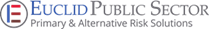 Sexual Abuse Liability Application1. Current/prior insurance coverage, if written separately from general liability:1. Current/prior insurance coverage, if written separately from general liability:1. Current/prior insurance coverage, if written separately from general liability:1. Current/prior insurance coverage, if written separately from general liability:1. Current/prior insurance coverage, if written separately from general liability:1. Current/prior insurance coverage, if written separately from general liability:1. Current/prior insurance coverage, if written separately from general liability:1. Current/prior insurance coverage, if written separately from general liability:1. Current/prior insurance coverage, if written separately from general liability:2. Carrier: Effective/expiration dates:	to2. Carrier: Effective/expiration dates:	to2. Carrier: Effective/expiration dates:	to2. Carrier: Effective/expiration dates:	to2. Carrier: Effective/expiration dates:	to2. Carrier: Effective/expiration dates:	to2. Carrier: Effective/expiration dates:	to2. Carrier: Effective/expiration dates:	to2. Carrier: Effective/expiration dates:	to3. Limits of Liability:3. Limits of Liability:3. Limits of Liability:3. Limits of Liability:3. Limits of Liability:3. Limits of Liability:3. Limits of Liability:3. Limits of Liability:3. Limits of Liability:4. Retention:4. Retention:4. Retention:4. Retention:4. Retention:4. Retention:4. Retention:4. Retention:4. Retention:5. Limits of Insurance requested:5. Limits of Insurance requested:5. Limits of Insurance requested:5. Limits of Insurance requested:5. Limits of Insurance requested:5. Limits of Insurance requested:5. Limits of Insurance requested:5. Limits of Insurance requested:5. Limits of Insurance requested:6. Claims-Made:  ☐6. Claims-Made:  ☐Occurrence: ☐Occurrence: ☐Occurrence: ☐Occurrence: ☐Claims-Made Retro Date:Claims-Made Retro Date:Claims-Made Retro Date:7. Description of Operations: Check all that apply to your operation.7. Description of Operations: Check all that apply to your operation.7. Description of Operations: Check all that apply to your operation.7. Description of Operations: Check all that apply to your operation.7. Description of Operations: Check all that apply to your operation.7. Description of Operations: Check all that apply to your operation.7. Description of Operations: Check all that apply to your operation.7. Description of Operations: Check all that apply to your operation.7. Description of Operations: Check all that apply to your operation.Educational InstitutionEducational Institution☐☐☐CounselingCounselingCounseling☐Day CampsDay Camps☐☐☐Social ServicesSocial ServicesSocial Services☐Overnight CampsOvernight Camps☐☐☐Recreation CentersRecreation CentersRecreation Centers☐Day CareDay Care☐☐☐Youth GroupsYouth GroupsYouth Groups☐Sponsored Sports ActivitiesSponsored Sports Activities☐☐☐Group HomesGroup HomesGroup Homes☐Foster CareFoster Care☐☐☐LatchkeyLatchkeyLatchkey☐8. What is your annual employee turnover? (# of new employees/#of total employees):8. What is your annual employee turnover? (# of new employees/#of total employees):8. What is your annual employee turnover? (# of new employees/#of total employees):8. What is your annual employee turnover? (# of new employees/#of total employees):8. What is your annual employee turnover? (# of new employees/#of total employees):8. What is your annual employee turnover? (# of new employees/#of total employees):8. What is your annual employee turnover? (# of new employees/#of total employees):8. What is your annual employee turnover? (# of new employees/#of total employees):8. What is your annual employee turnover? (# of new employees/#of total employees):9. What is your annual volunteer turnover? (# of new volunteers/#of total volunteers):9. What is your annual volunteer turnover? (# of new volunteers/#of total volunteers):9. What is your annual volunteer turnover? (# of new volunteers/#of total volunteers):9. What is your annual volunteer turnover? (# of new volunteers/#of total volunteers):9. What is your annual volunteer turnover? (# of new volunteers/#of total volunteers):9. What is your annual volunteer turnover? (# of new volunteers/#of total volunteers):9. What is your annual volunteer turnover? (# of new volunteers/#of total volunteers):9. What is your annual volunteer turnover? (# of new volunteers/#of total volunteers):9. What is your annual volunteer turnover? (# of new volunteers/#of total volunteers):9. Are signed and dated applications required of:9. Are signed and dated applications required of:9. Are signed and dated applications required of:a. All prospective employees?a. All prospective employees?a. All prospective employees?a. All prospective employees?Yes: ☐	No: ☐Yes: ☐	No: ☐9. Are signed and dated applications required of:9. Are signed and dated applications required of:9. Are signed and dated applications required of:b. All prospective volunteers?b. All prospective volunteers?b. All prospective volunteers?b. All prospective volunteers?Yes: ☐  No:☐ N/A:☐Yes: ☐  No:☐ N/A:☐9. Are signed and dated applications required of:9. Are signed and dated applications required of:9. Are signed and dated applications required of:If the answer to a. or b. is “yes”, where is the documentation stored and for how long?If the answer to a. or b. is “yes”, where is the documentation stored and for how long?If the answer to a. or b. is “yes”, where is the documentation stored and for how long?If the answer to a. or b. is “yes”, where is the documentation stored and for how long?If the answer to a. or b. is “yes”, where is the documentation stored and for how long?If the answer to a. or b. is “yes”, where is the documentation stored and for how long?10. Do the employment and volunteer applications include a question(s) concerning whether the individual has ever been convicted of any crime, including any sex-related crime, or child abuse?10. Do the employment and volunteer applications include a question(s) concerning whether the individual has ever been convicted of any crime, including any sex-related crime, or child abuse?10. Do the employment and volunteer applications include a question(s) concerning whether the individual has ever been convicted of any crime, including any sex-related crime, or child abuse?10. Do the employment and volunteer applications include a question(s) concerning whether the individual has ever been convicted of any crime, including any sex-related crime, or child abuse?10. Do the employment and volunteer applications include a question(s) concerning whether the individual has ever been convicted of any crime, including any sex-related crime, or child abuse?10. Do the employment and volunteer applications include a question(s) concerning whether the individual has ever been convicted of any crime, including any sex-related crime, or child abuse?10. Do the employment and volunteer applications include a question(s) concerning whether the individual has ever been convicted of any crime, including any sex-related crime, or child abuse?Employees: Yes: ☐  No: ☐Employees: Yes: ☐  No: ☐10. Do the employment and volunteer applications include a question(s) concerning whether the individual has ever been convicted of any crime, including any sex-related crime, or child abuse?10. Do the employment and volunteer applications include a question(s) concerning whether the individual has ever been convicted of any crime, including any sex-related crime, or child abuse?10. Do the employment and volunteer applications include a question(s) concerning whether the individual has ever been convicted of any crime, including any sex-related crime, or child abuse?10. Do the employment and volunteer applications include a question(s) concerning whether the individual has ever been convicted of any crime, including any sex-related crime, or child abuse?10. Do the employment and volunteer applications include a question(s) concerning whether the individual has ever been convicted of any crime, including any sex-related crime, or child abuse?10. Do the employment and volunteer applications include a question(s) concerning whether the individual has ever been convicted of any crime, including any sex-related crime, or child abuse?10. Do the employment and volunteer applications include a question(s) concerning whether the individual has ever been convicted of any crime, including any sex-related crime, or child abuse?Volunteers: Yes: ☐  No: ☐ N/A: ☐Volunteers: Yes: ☐  No: ☐ N/A: ☐11. Are application references checked and documentation maintained?11. Are application references checked and documentation maintained?11. Are application references checked and documentation maintained?11. Are application references checked and documentation maintained?11. Are application references checked and documentation maintained?11. Are application references checked and documentation maintained?11. Are application references checked and documentation maintained?Yes:  ☐  No: ☐Yes:  ☐  No: ☐12. Are there written sexual abuse policies and procedures?12. Are there written sexual abuse policies and procedures?12. Are there written sexual abuse policies and procedures?12. Are there written sexual abuse policies and procedures?12. Are there written sexual abuse policies and procedures?12. Are there written sexual abuse policies and procedures?12. Are there written sexual abuse policies and procedures?Yes:  ☐  No: ☐Yes:  ☐  No: ☐a.    If yes, does it address:a.    If yes, does it address:a.    If yes, does it address:a.    If yes, does it address:a.    If yes, does it address:a.    If yes, does it address:a.    If yes, does it address:a.    If yes, does it address:a.    If yes, does it address:a. Management statement of zero tolerancea. Management statement of zero tolerancea. Management statement of zero tolerancea. Management statement of zero tolerancea. Management statement of zero tolerancea. Management statement of zero tolerancea. Management statement of zero toleranceYes:  ☐  No: ☐Yes:  ☐  No: ☐b. Define the actb. Define the actb. Define the actb. Define the actb. Define the actb. Define the actb. Define the actYes:  ☐  No: ☐Yes:  ☐  No: ☐c. Reporting proceduresc. Reporting proceduresc. Reporting proceduresc. Reporting proceduresc. Reporting proceduresc. Reporting proceduresc. Reporting proceduresYes:  ☐  No: ☐Yes:  ☐  No: ☐d. Prohibiting retaliationd. Prohibiting retaliationd. Prohibiting retaliationd. Prohibiting retaliationd. Prohibiting retaliationd. Prohibiting retaliationd. Prohibiting retaliationYes:  ☐  No: ☐Yes:  ☐  No: ☐b.    If “yes”, how often is the policy communicated to:b.    If “yes”, how often is the policy communicated to:b.    If “yes”, how often is the policy communicated to:b.    If “yes”, how often is the policy communicated to:b.    If “yes”, how often is the policy communicated to:b.    If “yes”, how often is the policy communicated to:b.    If “yes”, how often is the policy communicated to:b.    If “yes”, how often is the policy communicated to:b.    If “yes”, how often is the policy communicated to:i.	Employees:ii.	Volunteers:iii.	Students (where applicable):iv.	Parents (where applicable):13. Do employee and volunteer screening procedures include background checks including criminal and sexual abuse: Check all that apply.13. Do employee and volunteer screening procedures include background checks including criminal and sexual abuse: Check all that apply.13. Do employee and volunteer screening procedures include background checks including criminal and sexual abuse: Check all that apply.13. Do employee and volunteer screening procedures include background checks including criminal and sexual abuse: Check all that apply.13. Do employee and volunteer screening procedures include background checks including criminal and sexual abuse: Check all that apply.13. Do employee and volunteer screening procedures include background checks including criminal and sexual abuse: Check all that apply.13. Do employee and volunteer screening procedures include background checks including criminal and sexual abuse: Check all that apply.13. Do employee and volunteer screening procedures include background checks including criminal and sexual abuse: Check all that apply.13. Do employee and volunteer screening procedures include background checks including criminal and sexual abuse: Check all that apply.Criminal Background CheckCriminal Background CheckCriminal Background CheckCriminal Background Check☐☐☐☐☐National Abuse Registry CheckNational Abuse Registry CheckNational Abuse Registry CheckNational Abuse Registry Check☐☐☐☐☐State PoliceState PoliceState PoliceState Police☐☐☐☐☐State Department of Social ServicesState Department of Social ServicesState Department of Social ServicesState Department of Social Services☐☐☐☐☐Other: Other: Other: Other: List:List:List:List:List:14. Are the following individuals required to sign an acknowledgement of receipt and understanding of the sexual abuse policies and procedures?14. Are the following individuals required to sign an acknowledgement of receipt and understanding of the sexual abuse policies and procedures?14. Are the following individuals required to sign an acknowledgement of receipt and understanding of the sexual abuse policies and procedures?14. Are the following individuals required to sign an acknowledgement of receipt and understanding of the sexual abuse policies and procedures?14. Are the following individuals required to sign an acknowledgement of receipt and understanding of the sexual abuse policies and procedures?14. Are the following individuals required to sign an acknowledgement of receipt and understanding of the sexual abuse policies and procedures?14. Are the following individuals required to sign an acknowledgement of receipt and understanding of the sexual abuse policies and procedures?Employees: Yes: ☐ No: ☐Employees: Yes: ☐ No: ☐14. Are the following individuals required to sign an acknowledgement of receipt and understanding of the sexual abuse policies and procedures?14. Are the following individuals required to sign an acknowledgement of receipt and understanding of the sexual abuse policies and procedures?14. Are the following individuals required to sign an acknowledgement of receipt and understanding of the sexual abuse policies and procedures?14. Are the following individuals required to sign an acknowledgement of receipt and understanding of the sexual abuse policies and procedures?14. Are the following individuals required to sign an acknowledgement of receipt and understanding of the sexual abuse policies and procedures?14. Are the following individuals required to sign an acknowledgement of receipt and understanding of the sexual abuse policies and procedures?14. Are the following individuals required to sign an acknowledgement of receipt and understanding of the sexual abuse policies and procedures?Volunteers: Yes:☐ No:☐ N/A:☐Volunteers: Yes:☐ No:☐ N/A:☐15. How often are the policies and procedures regarding sexual abuse policies and procedures reviewed or revised by:15. How often are the policies and procedures regarding sexual abuse policies and procedures reviewed or revised by:15. How often are the policies and procedures regarding sexual abuse policies and procedures reviewed or revised by:Insured:15. How often are the policies and procedures regarding sexual abuse policies and procedures reviewed or revised by:15. How often are the policies and procedures regarding sexual abuse policies and procedures reviewed or revised by:15. How often are the policies and procedures regarding sexual abuse policies and procedures reviewed or revised by:Legal Counsel:16. Is training conducted on your sexual abuse policies and procedures including training on how to recognize signs of child or sexual abuse?16. Is training conducted on your sexual abuse policies and procedures including training on how to recognize signs of child or sexual abuse?16. Is training conducted on your sexual abuse policies and procedures including training on how to recognize signs of child or sexual abuse?Employees: Yes: ☐  No: ☐16. Is training conducted on your sexual abuse policies and procedures including training on how to recognize signs of child or sexual abuse?16. Is training conducted on your sexual abuse policies and procedures including training on how to recognize signs of child or sexual abuse?16. Is training conducted on your sexual abuse policies and procedures including training on how to recognize signs of child or sexual abuse?Volunteers: Yes:☐ No:☐ NA:☐17. Is documentation maintained on the training of staff and volunteers regarding the sexual abuse policies and procedures including how to recognize signs of child or sexual abuse and what to do if someone reports abuse?17. Is documentation maintained on the training of staff and volunteers regarding the sexual abuse policies and procedures including how to recognize signs of child or sexual abuse and what to do if someone reports abuse?17. Is documentation maintained on the training of staff and volunteers regarding the sexual abuse policies and procedures including how to recognize signs of child or sexual abuse and what to do if someone reports abuse?Employees: Yes:☐ No:☐17. Is documentation maintained on the training of staff and volunteers regarding the sexual abuse policies and procedures including how to recognize signs of child or sexual abuse and what to do if someone reports abuse?17. Is documentation maintained on the training of staff and volunteers regarding the sexual abuse policies and procedures including how to recognize signs of child or sexual abuse and what to do if someone reports abuse?17. Is documentation maintained on the training of staff and volunteers regarding the sexual abuse policies and procedures including how to recognize signs of child or sexual abuse and what to do if someone reports abuse?Volunteers: Yes:☐ No:☐ N/A:☐a. How frequently is training conducted for:a. How frequently is training conducted for:Employees:Volunteers:b. Provide details on the trainer(s), including qualifications and company affiliation:b. Provide details on the trainer(s), including qualifications and company affiliation:b. Provide details on the trainer(s), including qualifications and company affiliation:b. Provide details on the trainer(s), including qualifications and company affiliation:18. Are any activities involving direct contact with children subcontracted to others?18. Are any activities involving direct contact with children subcontracted to others?18. Are any activities involving direct contact with children subcontracted to others?Yes:  ☐  No: ☐If “yes”:a. Do the subcontractors of such exposure have their own liability insurance, including coverage for sexual abuse or molestation with limits equal to those requested here?a. Do the subcontractors of such exposure have their own liability insurance, including coverage for sexual abuse or molestation with limits equal to those requested here?Yes:  ☐  No: ☐If “yes”:b. Is the Insured named as Additional Insured on the subcontractor’s liability policy, which includes coverage for sexual abuse or molestation?b. Is the Insured named as Additional Insured on the subcontractor’s liability policy, which includes coverage for sexual abuse or molestation?Yes:  ☐  No: ☐If “yes”:c. Are certificates of liability insurance required?c. Are certificates of liability insurance required?Yes:  ☐  No: ☐If “yes”:d. Describe services provided by subcontractors:d. Describe services provided by subcontractors:d. Describe services provided by subcontractors:If “yes”:e. Are subcontractors government licensed?e. Are subcontractors government licensed?Yes:  ☐  No: ☐19. In the last 10 years:19. In the last 10 years:19. In the last 10 years:19. In the last 10 years:a. Has any business insurance been refused, cancelled or non-renewed?a. Has any business insurance been refused, cancelled or non-renewed?a. Has any business insurance been refused, cancelled or non-renewed?Yes:  ☐  No: ☐b. Has the applicant, or any employee had sexual abuse liability (or similar) insurance coverage declined, cancelled, or non-renewed?b. Has the applicant, or any employee had sexual abuse liability (or similar) insurance coverage declined, cancelled, or non-renewed?b. Has the applicant, or any employee had sexual abuse liability (or similar) insurance coverage declined, cancelled, or non-renewed?Yes:  ☐  No: ☐c. Has the applicant, or any employee or volunteer had any claim or suit brought against them because of sexual abuse?c. Has the applicant, or any employee or volunteer had any claim or suit brought against them because of sexual abuse?c. Has the applicant, or any employee or volunteer had any claim or suit brought against them because of sexual abuse?Yes:  ☐  No: ☐d. Have any public authorities investigated the applicant relating to claims or allegations of sexual abuse?d. Have any public authorities investigated the applicant relating to claims or allegations of sexual abuse?d. Have any public authorities investigated the applicant relating to claims or allegations of sexual abuse?Yes:  ☐  No: ☐If the answer is “yes” to any part of question 21, provide complete details:If the answer is “yes” to any part of question 21, provide complete details:If the answer is “yes” to any part of question 21, provide complete details:If the answer is “yes” to any part of question 21, provide complete details:20. Does the applicant have knowledge of any fact, circumstance or situation that may give rise to a claim or allegation of a sexual abuse?Yes:  ☐  No: ☐If the answer is “yes” to question 20, provide complete details:If the answer is “yes” to question 20, provide complete details:21. Are there rules or guidelines prohibiting closed-door one-on-one meetings?Yes:  ☐  No: ☐22. Are all prospective employees checked with the child abuse register and with law enforcement agencies for criminal records?22. Are all prospective employees checked with the child abuse register and with law enforcement agencies for criminal records?Yes:  ☐  No: ☐23. Have any employees been subject of a child abuse/neglect investigation?23. Have any employees been subject of a child abuse/neglect investigation?  Yes:  ☐  No: ☐a. If yes, what was the result of the investigation?a. If yes, what was the result of the investigation?a. If yes, what was the result of the investigation?24. Have there ever been any alleged or actual incidents regarding any abuse or molestation?24. Have there ever been any alleged or actual incidents regarding any abuse or molestation?  Yes:  ☐  No: ☐a. If yes, please describe:a. If yes, please describe:a. If yes, please describe:25. If transportation is provided, please describe driver screening and controls:25. If transportation is provided, please describe driver screening and controls:25. If transportation is provided, please describe driver screening and controls:26. Do you require background checks on third party contractors providing service to you?26. Do you require background checks on third party contractors providing service to you?Yes:  ☐  No: ☐  N/A: ☐What is the average number of minors at any daycare operation under your control or on your premises?What is the average number of minors at any daycare operation under your control or on your premises?What is the average number of minors at any daycare operation under your control or on your premises?27. Do you provide daycare services to children other than those of students and/or employees?27. Do you provide daycare services to children other than those of students and/or employees?Yes:  ☐  No: ☐a.    If yes, please explain:a.    If yes, please explain:a.    If yes, please explain:28. Is any adult daycare offered?28. Is any adult daycare offered?Yes:  ☐  No: ☐a.    If yes, please describe:a.    If yes, please describe:a.    If yes, please describe:29. Is licensing required for applicant’s custodial operations?29. Is licensing required for applicant’s custodial operations?Yes:  ☐  No: ☐a.    If yes, is the license current?a.    If yes, is the license current?Yes:  ☐  No: ☐b. If yes, has the applicant’s license ever been revoked or suspended?b. If yes, has the applicant’s license ever been revoked or suspended?Yes:  ☐  No: ☐Are there local/state/federal regulatory requirements for the applicant’s custodial operations?Are there local/state/federal regulatory requirements for the applicant’s custodial operations?Yes:  ☐  No: ☐30. Does the applicant’s operation meet or exceed all applicable state or local regulatory requirements?30. Does the applicant’s operation meet or exceed all applicable state or local regulatory requirements?Yes:  ☐  No: ☐31. Has there ever been an investigation of the applicant’s operations by any public authority relating to abuse or molestation?31. Has there ever been an investigation of the applicant’s operations by any public authority relating to abuse or molestation?Yes:  ☐  No: ☐a.    If yes, please explain in detail:a.    If yes, please explain in detail:a.    If yes, please explain in detail:32. Check risk controls in place:a.    Windowed rooms?Yes:  ☐  No: ☐32. Check risk controls in place:b.    Windowed doors?Yes:  ☐  No: ☐32. Check risk controls in place:c.	Open viewing areas that prevent a single employee/volunteer from routinely being alone with a client/student and not in view of other employees/volunteers?Yes:  ☐  No: ☐32. Check risk controls in place:d. Describe any area of the applicant’s facilities that would allow a single employee/volunteer to be alone with a client/student?d. Describe any area of the applicant’s facilities that would allow a single employee/volunteer to be alone with a client/student?Summer CampSummer CampWhat is the annual average number of minors who attend or participate in any summer camp, recreational, or non-student program you operate or control or that is on your premises?What is the annual average number of minors who attend or participate in any summer camp, recreational, or non-student program you operate or control or that is on your premises?Does the applicant offer any over-night programs or activities?Yes:  ☐  No: ☐a.    If yes, please describe:a.    If yes, please describe:Do you require certificates of liability insurance for Sexual Abuse / Molestation from other entities that operate programs on your premises?Yes:  ☐  No: ☐ N/A: ☐a. If yes, what is the minimum liability limit required:a. If yes, what is the minimum liability limit required:b. Do you require that the Sexual Abuse / Molestation liability insurance policy name you as additional insured?Yes:  ☐  No: ☐3. Do you require participant (or parent/guardian if participant is a minor) to sign a liability waiver or hold harmless agreement prior to participation in each program?Yes:  ☐  No: ☐4. Does the institution require the use of waivers/release forms and/or by the parents if under the age of 18?Yes:  ☐  No: ☐If no, please explain why:If no, please explain why:5. Does the institution require training and information be provided to all staff and volunteers on recognizing, and reporting child abuse?Yes:  ☐  No: ☐If no, please explain why:If no, please explain why: